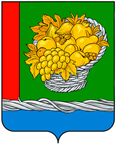 РЕСПУБЛИКА  ДАГЕСТАН СОБРАНИЕ  ДЕПУТАТОВ МУНИЦИПАЛЬНОГО РАЙОНА«МАГАРАМКЕНТСКИЙ  РАЙОН»РЕШЕНИЕ «8 »   августа     2023 г.                                                              № - 136VIIсд                                                          с.МагарамкентО внесении изменений в Положение о муниципальном контроле на автомобильном транспорте и в дорожном хозяйстве  на территории МР «Магарамкентский район»В соответствии с Градостроительным кодексом Российской Федерации, Федеральным законом от 06.10.2003 № 131-ФЗ «Об общих принципах организации местного самоуправления в Российской Федерации»,  Уставом МР «Магарамкентский район» и в соответствии с письмом Агентства по предпринимательству и инвестициям Республики Дагестан от 18 июля 2023года № 47-2879/23,  Собрание депутатов МР «Магарамкентский район»  р е ш и л о:      1. Внести изменение в Положение о муниципальном контроле на автомобильном транспорте и в дорожном хозяйстве  на территории МР «Магарамкентский район» от 14.09.2021года № 42-VIIсд, изложив приложение №3 «Перечень индикаторов риска нарушения обязательных требований, используемых при осуществлении муниципального контроля на автомобильном транспорте, городском наземном электрическом транспорте и в дорожном хозяйстве», в новой редакции.     2. МКУ «Информационный центр» разместить настоящее решение на официальном сайте МР «Магарамкентский район»  (www. adminmr.ru ).     3. Настоящее решение вступает в силу после его официального опубликования (обнародования) в районной газете «Самурдин сес». Председатель   Собрания депутатов             Глава                                                                                              МР «Магарамкентский район»                     МР«Магарамкентский район» Н.А.Алияров   _____________                         Ф.З.Ахмедов     _____________                                                                                              ПРИЛОЖЕНИЕ № 1                                                                                              к решению                                                                                             Собрания депутатов МР                                                                                                    Магарамкентский район                                                                                           от 08. 08. 2023г. №-136 VIIсдПеречень индикаторов риска нарушения обязательных требований, используемых при осуществлениимуниципального контроля на автомобильном транспорте, городском наземном электрическом транспорте и в дорожном хозяйстве1.	Увеличение более чем на 20 % количества людей, погибших                        и (или) травмированных в результате дорожно-транспортных происшествий                             на автомобильной дороге, являющейся объектом контроля, совершенных                   по причине сопутствующих дорожных условий, по сравнению с аналогичным периодом прошлого года на основании открытых данных УГИБДД УМВД России по Республике Дагестан (территориальных подразделений);2.	Выявление в течение трех месяцев двух и более фактов совершения дорожно-транспортных происшествий, связанных с возможным нарушением порядка содержания автомобильных дорог в результате деятельности, осуществляемой на конкретном объекте контроля контролируемым лицом на основании открытых данных УГИБДД УМВД России по Республике Дагестан (территориальных подразделений);3.	Поступление в контрольный орган обращений граждан, организаций, информации от органов государственной власти, органов местного самоуправления, из средств массовой информации, информационно-телекоммуникационной сети «Интернет», о фактах нарушений обязательного требования, отнесенного к предмету муниципального контроля                                      (за исключением обращений (информаций), послуживших основанием для проведения внепланового контрольного (надзорного) мероприятия                                     в соответствии с частью 12 статьи 66 Федерального закона от 31.07.2020                       № 248-ФЗ «О государственном контроле (надзоре) и муниципальном контроле в Российской Федерации»), в случае если в течение года до поступления данного обращения, информации контролируемому лицу контрольным органом объявлялось предостережение о недопустимости нарушения аналогичного обязательного требования.4.	Повторное, в течение 90 календарных дней, выявление при проведении контрольного (надзорного) мероприятия без взаимодействия                       с контролируемым лицом нарушений одних и тех же обязательных требований на одном и том же объекте муниципального контроля, по которым объявлялось предостережение о недопустимости нарушения аналогичных обязательных требований.Наличие сведений об истечении сроков действия технических требований и условий, подлежащих обязательному исполнению, при строительстве и реконструкции в границах придорожных полос автомобильных дорог объектов капитального строительства, объектов, предназначенных для осуществления дорожной деятельности, и объектов дорожного сервиса, а также при установке рекламных конструкций, информационных щитов и указателей